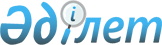 О внесении изменений в приказ Министра национальной экономики Республики Казахстан от 29 декабря 2014 года № 180 "Об утверждении перечня существенно важных товаров"Приказ Министра торговли и интеграции Республики Казахстан от 27 августа 2020 года № 186-НҚ. Зарегистрирован в Министерстве юстиции Республики Казахстан 28 августа 2020 года № 21139
      В соответствии с пунктом 2 статьи 50 Закона Республики Казахстан от 6 апреля 2016 года "О правовых актах" ПРИКАЗЫВАЮ:
      1. Внести в приказ Министра национальной экономики Республики Казахстан от 29 декабря 2014 года № 180 "Об утверждении перечня существенно важных товаров" (зарегистрирован в Реестре государственной регистрации нормативных правовых актов Республики Казахстан под № 10953, опубликован 5 июня 2015 года в информационно-правовой системе "Әділет") следующие изменения:
      преамбулу изложить в следующей редакции:
      "В соответствии с пунктом 2 статьи 18 Закона Республики Казахстан от 12 апреля 2004 года "О регулировании торговой деятельности" ПРИКАЗЫВАЮ:";
      Перечень существенно важных товаров, утвержденный указанным приказом, изложить в новой редакции согласно приложению к настоящему приказу. 
      2. Департаменту внешнеторговой деятельности Министерства торговли и интеграции Республики Казахстан обеспечить в установленном законодательством порядке:
      1) государственную регистрацию настоящего приказа в Министерстве юстиции Республики Казахстан;
      2) размещение настоящего приказа на интернет-ресурсе Министерства торговли и интеграции Республики Казахстан.
      3. Контроль за исполнением настоящего приказа возложить на курирующего вице-министра торговли и интеграции Республики Казахстан. 
      4. Настоящий приказ вводится в действие по истечении десяти календарных дней после дня его первого официального опубликования.
      "СОГЛАСОВАН"
Министерство сельского хозяйства
Республики Казахстан
      "СОГЛАСОВАН"
Министерство индустрии и
инфраструктурного развития
Республики Казахстан
      "СОГЛАСОВАН"
Министерство финансов
Республики Казахстан
      "СОГЛАСОВАН"
Министерство энергетики
Республики Казахстан Перечень существенно важных товаров
      Примечание: ТН ВЭД ЕАЭС – Товарная номенклатура внешнеэкономической деятельности Евразийского экономического союза, утвержденная Решением Совета Евразийской экономической комиссии № 54 от 16 июля 2012 года. 
      Товарная позиция – наименование товара в соответствии с ТН ВЭД ЕАЭС.
					© 2012. РГП на ПХВ «Институт законодательства и правовой информации Республики Казахстан» Министерства юстиции Республики Казахстан
				
      Министр торговли и интеграции 
Республики Казахстан 

Б. Сұлтанов
Приложение к приказу 
Министра торговли и интеграции
Республики Казахстан
от 27 августа 2020 года № 186-НҚУтвержден приказом
 Министра национальной экономики
Республики Казахстан
от 29 декабря 2014 года № 180
№ п/п
Код ТН ВЭД ЕАЭС
Наименование товара
1.
0201
Мясо крупного рогатого скота, свежее или охлажденное
2.
0202
Мясо крупного рогатого скота, замороженное
3.
0203
Свинина свежая, охлажденная или замороженная
4.
0204
Баранина или козлятина свежая, охлажденная или замороженная
5.
0207
Мясо и пищевые субпродукты домашней птицы, указанной в товарной позиции 0105, свежие, охлажденные или замороженные
6.
0301
Живая рыба
7.
0302
Рыба свежая или охлажденная, за исключением рыбного филе и прочего мяса рыбы товарной позиции 0304
8.
0303
Рыба мороженая, за исключением рыбного филе и прочего мяса рыбы товарной позиции 0304
9.
0304
Филе рыбное и прочее мясо рыбы (включая фарш), свежие, охлажденные или мороженые
10.
0305
Рыба сушеная, соленая или в рассоле; рыба копченая, не подвергнутая или подвергнутая тепловой обработке до или в процессе копчения; рыбная мука тонкого и грубого помола и гранулы из рыбы, пригодные для употребления в пищу
11.
0306
Ракообразные, в панцире или без панциря, живые, свежие, охлажденные, мороженые, сушеные, соленые или в рассоле; ракообразные копченые, в панцире или без панциря, не подвергнутые или подвергнутые тепловой обработке до или в процессе копчения; ракообразные в панцире, сваренные на пару или в кипящей воде, охлажденные или неохлажденные, мороженые, сушеные, соленые или в рассоле; мука тонкого и грубого помола и гранулы из ракообразных, пригодные для употребления в пищу:
12.
0401
Молоко и сливки, несгущенные и без добавления сахара или других подслащивающих веществ
13.
0402
Молоко и сливки, сгущенные или с добавлением сахара или других подслащивающих веществ
14.
0405
Сливочное масло и прочие жиры и масла, изготовленные из молока; молочные пасты
15.
0406
Сыры и творог
16.
0407
Яйца птиц, в скорлупе, свежие, консервированные или вареные
17.
0701
Картофель свежий или охлажденный
18.
0703
Лук репчатый, лук шалот, чеснок, лук-порей и прочие луковичные овощи, свежие или охлажденные
19.
0704
Капуста кочанная, капуста цветная, кольраби, капуста листовая и аналогичные съедобные овощи из рода brassica, свежие или охлажденные
20.
0706
Морковь, репа, свекла столовая, козлобородник, редис и прочие аналогичные съедобные корнеплоды, свежие или охлажденные
21.
0708 
Бобовые овощи, лущеные или нелущеные, свежие или охлажденные
22.
0713 
Овощи бобовые сушеные, лущеные, очищенные от семенной кожуры или неочищенные, колотые или неколотые
23.
0902
Чай со вкусо-ароматическими добавками или без них
24.
1001
Пшеница и меслин
25.
1002 
Рожь
26.
1003 
Ячмень
27.
1004 
Овес
28.
1005
Кукуруза
29.
1006
Рис
30.
1008 
Гречиха, просо и семена канареечника; прочие злаки
31.
1101 00
Мука пшеничная или пшенично-ржаная
32.
1102 
Мука из зерна прочих злаков, кроме пшеничной или пшенично-ржаной
33.
1103
Крупа, мука грубого помола и гранулы из зерна злаков
34.
1104
Зерно злаков, обработанное другими способами (например, шелушеное, плющеное, переработанное в хлопья, обрушенное, в виде сечки или дробленое), кроме риса товарной позиции 1006; зародыши зерна злаков, целые, плющеные, в виде хлопьев или молотые
35.
1105
Мука тонкого и грубого помола, порошок, хлопья, гранулы картофельные
36.
1106 
Мука тонкого и грубого помола и порошок из сушеных бобовых овощей товарной позиции 0713, из сердцевины саговой пальмы, из корнеплодов или клубнеплодов товарной позиции 0714 или продуктов группы 08
37.
1201 
Соевые бобы, дробленые или недробленые
38.
1204 00
Семена льна, дробленые или недробленые
39.
1205
Семена рапса или кользы, дробленые или недробленые
40.
1206 00
Семена подсолнечника, дробленые или недробленые
41.
1207 
Семена и плоды прочих масличных культур, дробленые или недробленые
42.
1208
Мука тонкого и грубого помола из семян или плодов масличных культур, кроме семян горчицы
43.
1209 
Семена, плоды и споры для посева
44.
1211 90 860 1
Корни солодки
45.
1214
Брюква, свекла листовая (мангольд), корнеплоды кормовые, сено, люцерна, клевер, эспарцет, капуста кормовая, люпин, вика и аналогичные кормовые продукты, гранулированные или негранулированные
46.
1507
Масло соевое и его фракции, нерафинированные или рафинированные, но без изменения химического состава
47.
1512
Масло подсолнечное, сафлоровое или хлопковое и их фракции, нерафинированные или рафинированные, но без изменения химического состава
48.
1514
Масло рапсовое (из рапса, или кользы) или горчичное и их фракции, нерафинированные или рафинированные, но без изменения химического состава
49.
1515 
Прочие нелетучие растительные жиры, масла (включая масло жожоба) и их фракции, нерафинированные или рафинированные, но без изменения химического состава
50.
1517 
Маргарин; пригодные для употребления в пищу смеси или готовые продукты из животных или растительных жиров или масел или фракций различных жиров или масел данной группы, кроме пищевых жиров или масел или их фракций товарной позиции 1516
51.
1518 00
Животные или растительные жиры и масла и их фракции, вареные, окисленные, дегидратированные, сульфурированные, окисленные воздушной продувкой, полимеризованные путем нагревания в вакууме или в инертном газе или химически модифицированные другим способом, кроме продуктов товарной позиции 1516; непригодные для употребления в пищу смеси или готовые продукты из животных или растительных жиров или масел или фракций различных жиров или масел данной группы, в другом месте не поименованные или не включенные
52.
1701
Сахар тростниковый или свекловичный и химически чистая сахароза, в твердом состоянии
52.1
1904 90 800 0
Прочие готовые пищевые продукты, полученные путем вздувания или обжаривания зерна злаков или зерновых продуктов (например, кукурузные хлопья); злаки (кроме зерна кукурузы) в виде зерна или в виде хлопьев или зерна, обработанного иным способом (за исключением муки тонкого и грубого помола, крупы), предварительно отваренные или приготовленные иным способом, в другом месте не поименованные или не включенные
53.
2302
Отруби, высевки, месятки и прочие остатки от просеивания, помола или других способов переработки зерна злаков или бобовых культур, негранулированные или гранулированные
54.
2304 00 000
Жмыхи и другие твердые отходы, полученные при извлечении соевого масла, немолотые или молотые, негранулированные или гранулированные
55.
2306 
Жмыхи и другие твердые отходы, получаемые при извлечении растительных жиров или масел, кроме отходов товарной позиции 2304 или 2305, немолотые или молотые, негранулированные или гранулированные
56.
2309
Продукты, используемые для кормления животных
57.
2501 00
Соль (включая соль столовую и денатурированную) и хлорид натрия чистый, растворенные или не растворенные в воде, или содержащие или не содержащие добавки агентов, препятствующих слипанию или обеспечивающих сыпучесть; вода морская
58.
2705 00 000 0
Газ каменноугольный, водяной, генераторный и аналогичные газы, кроме нефтяных газов и других газообразных углеводородов
59.
2709 00
Нефть сырая и нефтепродукты сырые, полученные из битуминозных пород
60.
2710 
Нефть и нефтепродукты, полученные из битуминозных пород, кроме сырых; продукты, в другом месте не поименованные или не включенные, содержащие 70 мас. % или более нефти или нефтепродуктов, полученных из битуминозных пород, причем эти нефтепродукты являются основными составляющими продуктов; отработанные нефтепродукты
61.
2711
Газы нефтяные и углеводороды газообразные прочие
62.
2712 
Вазелин нефтяной; парафин, воск нефтяной микрокристаллический, гач парафиновый, озокерит, воск буроугольный, воск торфяной, прочие минеральные воски и аналогичные продукты, полученные в результате синтеза или других процессов, окрашенные или неокрашенные
63.
2713 
Кокс нефтяной, битум нефтяной и прочие остатки от переработки нефти или нефтепродуктов, полученных из битуминозных пород
64.
2715 00 000 0
Смеси битумные на основе природного асфальта, природного битума, нефтяного битума, минеральных смол или пека минеральных смол (например, битумные мастики, асфальтовые смеси для дорожных покрытий)
65.
4101
Необработанные шкуры крупного рогатого скота (включая буйволов) или животных семейства лошадиных (парные или соленые, сушеные, золеные, пикелеванные или консервированные другим способом, но не дубленые, не выделанные под пергамент или не подвергнутые дальнейшей обработке), с волосяным покровом или без волосяного покрова, двоенные или недвоенные
66.
4102
Необработанные шкуры овец или шкурки ягнят (парные или соленые, сушеные, золеные, пикелеванные или консервированные другим способом, но не дубленые, не выделанные под пергамент или не подвергнутые дальнейшей обработке), с шерстным покровом или без шерстного покрова, двоенные или недвоенные, кроме исключенных примечанием 1в к данной группе
67.
4103
Прочие необработанные шкуры (парные или соленые, сушеные, золеные, пикелеванные или консервированные другим способом, но не дубленые, не выделанные под пергамент или не подвергнутые дальнейшей обработке), с волосяным покровом или без волосяного покрова, двоенные или недвоенные, кроме исключенных примечанием 1б или 1в к данной группе
68.
 

4104
Дубленая кожа или кожевенный краст из шкур крупного рогатого скота (включая буйволов) или животных семейства лошадиных, без волосяного покрова, двоеные или недвоеные, но без дальнейшей обработки
69.
4106 31 000 0
Дубленая кожа из шкур свиней, без шерстного или волосяного покрова, двоеная или недвоеная, но без дальнейшей обработки, во влажном состоянии (включая хромированный полуфабрикат)
70.
4106 32 000 0
Дубленая кожа из шкур свиней, без шерстного или волосяного покрова, двоеная или недвоеная, но без дальнейшей обработки, в сухом состоянии (краст)
71.
4401
Древесина топливная в виде бревен, поленьев, ветвей, вязанок хвороста или в аналогичных видах; древесина в виде щепок или стружки; пилки и древесные отходы и скрап, неагломерированные или агломерированные в виде бревен, брикетов, гранул или в аналогичных видах
72.
4403
Лесоматериалы необработанные, с удаленной или неудаленной корой или заболонью или грубо окантованные или неокантованные
73.
4404
Древесина бондарная; бревна расколотые; сваи, колья и столбы из дерева, заостренные, но не распиленные вдоль;

лесоматериалы, грубо обтесанные, но не обточенные, не изогнутые или не обработанные другим способом, используемые для производства тростей, зонтов, ручек для инструментов или аналогичных изделий; щепа и аналогичная древесина
74.
4406
Шпалы деревянные для железнодорожных или трамвайных путей
75.
4407
Лесоматериалы распиленные или расколотые вдоль, разделенные на слои или лущеные, строганые или нестроганые, шлифованные или нешлифованные, имеющие или не имеющие торцевые соединения, толщиной более 6 мм
76.
4707
Регенерируемые бумага или картон (макулатура и отходы)
77.
5101
Шерсть, не подвергнутая кардо- или гребнечесанию
78.
5102
Волос животных, тонкий или грубый, не подвергнутый кардо- или гребнечесанию
79.
5103
Отходы шерсти или тонкого или грубого волоса животных, включая прядильные отходы, но исключая расщипанное сырье
80.
5104 00 000 0
Расщипанное сырье из шерсти или тонкого или грубого волоса животных
81.
5301
Лен-сырец или лен обработанный, но не подвергнутый прядению; очесы и отходы льна (включая прядильные отходы и расщипанное сырье)
82.
7108 
Золото (включая золото с гальваническим покрытием из платины) необработанное или полуобработанное, или в виде порошка
83.
7112
Отходы и лом драгоценных металлов или металлов, плакированных драгоценными металлами; прочие отходы и лом, содержащие драгоценный металл или соединения драгоценных металлов, используемые главным образом для извлечения драгоценных металлов
84.
7204
Отходы и лом черных металлов; слитки черных металлов для переплавки (шихтовые слитки)
85.
7207
Полуфабрикаты из железа или нелегированной стали
86.
7208
Прокат плоский из железа или нелегированной стали шириной более 600 мм или более, горячекатаный, неплакированный, без гальванического или другого покрытия
87.
7209
Прокат плоский из железа или нелегированной стали шириной более 600 мм или более, холоднокатаный (обжатый в холодном состоянии), неплакированный, без гальванического или другого покрытия
88.
7210
Прокат плоский из железа или нелегированной стали шириной более 600 мм или более, плакированный с гальваническим или другим покрытием
89.
7302
Изделия из черных металлов, используемые для железнодорожных или трамвайных путей: рельсы, контррельсы и зубчатые рельсы, переводные рельсы, крестовины глухого пересечения, переводные штанги и прочие поперечные соединения, шпалы, стыковые накладки и подкладки, клинья, опорные плиты, крюковые рельсовые болты, подушки и растяжки, станины, поперечины и прочие детали, предназначенные для соединения или крепления рельсов
90.
7404 00
Отходы и лом медные
91.
7503 00
Отходы и лом никелевые
92.
7601
Алюминий необработанный
93.
7602 00
Отходы и лом алюминиевые
94.
7603
Порошки и чешуйки алюминиевые
95.
7604
Прутки и профили алюминиевые
96.
7605
Проволока алюминиевая
97.
7606
Плиты, листы, полосы или ленты алюминиевые толщиной более 0,2 мм
98.
7607
Фольга алюминиевая (без основы или на основе из бумаги, картона, пластмассы или аналогичных материалов) толщиной (не считая основы) не более 0,2 мм
99.
7608
Трубы и трубки алюминиевые
100.
7609 00 000 0
Фитинги для труб или трубок алюминиевые (например, муфты, колена, фланцы)
101.
7610
Металлоконструкции алюминиевые (кроме сборных строительных металлоконструкций товарной позиции 9406) и их части (например, мосты и их секции, башни, решетчатые мачты, перекрытия для крыш, строительные фермы, двери, окна и их рамы, пороги для дверей, балюстрады, опоры и колонны): листы, прутки, профили, трубы и аналогичные изделия алюминиевые, предназначенные для использования в металлоконструкциях
102.
7611 00 000 0
Резервуары, цистерны, баки и аналогичные алюминиевые емкости для любых веществ (кроме сжатого или сжиженного газа) вместимостью более 300 л, с облицовкой или с термоизоляцией или без них, но без механического или теплотехнического оборудования
103.
7612
Бочки, барабаны, банки, ящики и аналогичные емкости (включая жесткие или деформируемые трубчатые емкости) алюминиевые для любых веществ (кроме сжатого или сниженного газа) вместимостью не более 300 л, с облицовкой или с термоизоляцией или без них, но без механического или теплотехнического оборудования
104.
7613 00 000 0
Емкости для сжатого или сниженного газа алюминиевые
105.
7614
Скрученная проволокла, тросы, плетенные шнуры и аналогичные изделия из алюминия без электрической изоляции
106.
7616
Прочие изделия из алюминия
107.
7802 00 000 0
Отходы и лом свинцовые
108.
7902 00 000 0
Отходы и лом цинковые
109.
8002 00 000 0
Отходы и лом оловянные
110.
8101 97 000 0
Отходы и лом вольфрама
111.
8102 97 000 0
Отходы и лом молибдена
112.
8103 30 000 0
Отходы и лом тантала
113.
8104 20 000 0
Отходы и лом магния
114.
8105 30 000 0
Отходы и лом кобальта
115.
8106 00 100 0
Висмут необработанный; отходы и лом; порошки
116.
8107 30 000 0
Отходы и лом кадмия
117.
8108 30 000 0
Отходы и лом титана
118.
8109 30 000 0
Отходы и лом циркония
119.
8110 20 000 0
Отходы и лом сурьмы
120.
8111 00 190 0
Отходы и лом марганца
121.
8112 22 000 0
Отходы и лом хрома
122.
8607
Части железнодорожных локомотивов или моторных вагонов трамвая или подвижного состава